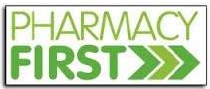 AreaPharmacy nameAddressPostcodeOpening hoursSelbyARC PharmacyPortholme RoadYO8 4QH12noon – 1pmYorkFulford Pharmacy101 Main StreetYO10 4PN9am – 6pmYorkBoots Pharmacy2 Spurriergate / 43 Coney StreetYO1 9QR10am – 5.30pmYorkHaxby Group PharmacyHaxby and Wigginton Health CentreYO32 2LL8am – 6pmYorkTesco Pharmacy Askham BarYO24 1LW9am – 6pmYorkTesco Pharmacy 9 Stirling RoadYO30 4XZ9am – 6pmYorkAsda PharmacyMonks Cross Shopping ParkYO32 9LF9am – 1pm and 2- 6pmYorkBishopthorpe Road Pharmacy18 Bishopthorpe RoadYO23 1JJ9am – 6pmYorkHuntington Pharmacy1-3 North LaneYO32 9RU9am – 6pmYorkBoots PharmacyUnit 7, Monks Cross Shopping ParkYO32 9GX9am – 6pmYorkLloyds PharmacyMonks Cross Shopping ParkYO32 9LG9am – 5pm